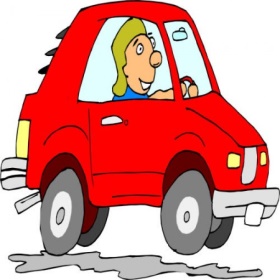 Carpool Schedule for Regular School Hours(Carpooling for all 2’s begins at the discretion of the teachers.)ClassCarpool TimesRegular School HoursAll 2’s9:20-9:3012:15-12:259:20-12:202x3’s, 3x3’s9:00-9:1012:00-12:109:00-12:004 day 3’s9:10-9:201:10-1:209:10-12:103’s/4’s Combo9:00-9:1012:30-12:409:00-12:303x4’s9:00-9:101:00-1:109:00-1:005x4’s9:10-9:201:10-1:209:10-1:10TK8:50-9:001:00-1:109:00-1:00